PASKIRTIS:KLEIB S10 yra glaistas, skirtas vertikalių ir horizontalių paviršių išlyginimui patalpų viduje ir išorėje, sienų bei lubų baigiamajam išlyginimui, nelygumų užtaisymui. Jį rekomenduojama naudoti ir atliekant baigiamuosius apdailos darbus po durų ir langų įstatymo. Juo galima glaistyti betoninius, keraminius bei cementiniu – kalkiniu tinku tinkuotus paviršius, nuo 1 iki 10 mm storio sluoksniu. PRIVALUMAI:• puikus sukibimas ir elastingumas,• sustiprintas mikropluoštu,• sudėtyje nėra kalkių,• atsparus atmosferos poveikiui ir šalčiui,• praleidžia vandens garus.SAVYBĖS: KLEIB S10 yra sausas, mineralinis, aukštos kokybės balto cemento ir polimerinės dispersijos, garantuojančios puikų sukibimą ir elastingumą, mišinys. Mikropluošto priedai padidina glaisto plėvelės atsparumą trūkinėjimui. Glaisto sudėtyje nėra kalkių, skatinančių druskų dėmių susidarymą. PAGRINDO PARUOŠIMAS: Glaistomas paviršius turi būti tvirtas, lygus, sausas, švarus, kibus. Prieš glaistymą geriančius paviršius rekomenduojama nugruntuoti gruntu KLEIB G1, silpnus, byrančius – sutvirtinančiu, giliai įsigeriančiu gruntu KLEIB G2. NAUDOJIMAS:Skiedinys ruošiamas supilant mišinį į atmatuotą kiekį vandens (5,75÷6,25 l vandens 25 kg mišinio) ir išmaišant iki vienalytės, be gumulėlių, masės. Skiedinį po 5 minučių brandinimo dar kartą permaišyti. Taip paruoštą skiedinį sunaudoti per 2 valandas. Priklausomai nuo atliekamų darbų pobūdžio, skiedinio konsistenciją reguliuoti įpilamo vandens kiekiu: klampesnį skiedinį ruošti nelygumų užtaisymui, mažesnio klampumo – užtrynimui. Prieš glaistymą paviršių sudrėkinti. Glaistyti nerūdijančio plieno trintuve. Maksimalus paviršiaus lygumas pasiekiamas užtrinant jį suvilgyta veltinio trintuve. Pertraukos nuo glaistymo iki užtrynimo laikas priklauso nuo paviršiaus įgeriamumo, aplinkos temperatūros ir drėgnumo, bei glaisto klampumo. Išorėje glaistytus paviršius saugoti nuo tiesioginių saulės spindulių ir kritulių. Glaistytus paviršius dažyti galima po 2 – 6 savaičių kietėjimo, priklausomai nuo aplinkos temperatūros ir oro drėgnumo. Gamintojas garantuoja gaminio kokybę bet neįtakoja teisingo jo panaudojimo. Aukščiau pateikta informacija negali atstoti vykdytojo profesinio pasiruošimo bei prievolių laikytis statybinių normų ir darbo saugos reikalavimų. Kilus abejonėms būtina atlikti naudojimo bandymą arba kreiptis patarimo pas gamintoją arba platintoją.   Techniniai  duomenys:Sąnaudos: 1,5 kg/m2 kiekvienam 1 mm storio sluoksniui. Pakuotė: 25 kg.Galiojimo terminas/sandėliavimo sąlygos:  tinkamas vartoti 12 mėn. nuo pagaminimo datos, nurodytos ant pakuotės, sandėliuojant ant padėklų sausose patalpose, sandarioje originalioje pakuotėje.Gamintojas: KLEIB Sp.z o.o., Kolejova 15-17, Brzešč Kujavski, Lenkija.PLATINTOJAS: UAB „LAUREX“, Partizanų 15b, Kaunas, tel. (8-37) 771700. Padaliniai: Linkmenų 35a, Vilnius, tel. (8-5) 2153022, Sandėlių 13, Klaipėda, tel. (8-46) 381188. www.laurex.lt  info@laurex.lt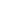 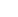 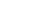 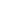 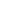 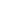 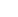 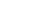 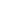 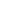 Baltas mineralinis – sintetinis cementinis glaistas lauko ir vidaus darbamsS10• Maišymo proporcija0,23 – 0,28 l vandens/ 1 kg mišinio5,75 – 6,25 l vandens/ 25 kg mišinio• Skiedinio sunaudojimo laikasiki 2 val.• Aplinkos ir pagrindo temperatūra darbo metunuo +5° iki +25° C• Sluoksnio storisnuo 1 iki 10 mm• Sauso mišinio tankisapie 1420 kg/m3• Atsparumas gniuždymuiKategorija CS IV• Sukibimas 0,6 N/mm2 – FP:A• Vandens įgeriamumasKategorija W2• Vandens pralaidumas≤ 1 ml/cm2 po 48 val.• Šilumos laidumas0,44 W/m·K• Degumo klasėF